TRABAJO 2ª EVALUACIÓN. 2º ESPAD.TEMA 3Completa:Un triángulo se llama ______________ si tiene un ángulo recto.El triángulo que tiene un ángulo obtuso se llama____________.Un triángulo ________________ tiene los tres ángulos agudos.Dibuja:Dos rectas paralelas     b) Dos rectas secantes c) Dos rectas perpendiculares.La sombra de una casa de 21 metros de altura es de 28 metros. ¿Qué sombra proyectará en ese momento un árbol de 3 metros de alto?Determina el valor en radianes de los siguientes ángulos:100         b)3000      c)1000En cada caso, calcula el lado desconocido:                                          b)                                      c)   Dibuja una circunferencia y señala su centro. Dibuja un radio. Dibuja una cuerda y señala los dos arcos que forman.Calcula el área del  círculo que tiene de radio 7 cm.TEMA 4Escribe cada nombre en su lugar: boca, estómago, ano, faringe, intestino, grueso, hígado,  esófago,  intestino,  delgado,  páncreas.Escribe cada acción en el lugar correspondiente: masticación,  digestión estomacal, absorción,  insalivación, deglución,  digestión intestinal, formación y expulsión de las heces.Escribe cada sustancia en el lugar correspondiente: bolo alimenticio, bilis, jugos gástricos, jugo pancreático, quimo, quilo.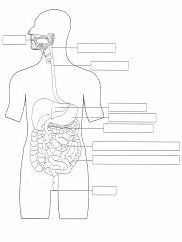 ¿Qué diferencias funcionales hay entre las arterias y la venas?¿Qué parte del corazón expulsa la sangre hacia los pulmones y cuál hacia el organismo?Cita los componentes de la sangre.Indica qué parte del aparato respiratorio le corresponde a cada número.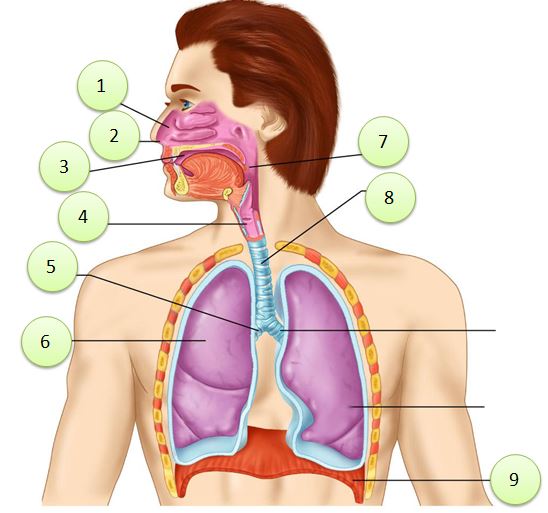 8. Identifica las distintas estructuras: Arteria renal, riñón, uréter, vena renal, vejiga de la orina, arteria aorta, uretra, vena cava, cápsulas suprarrenales.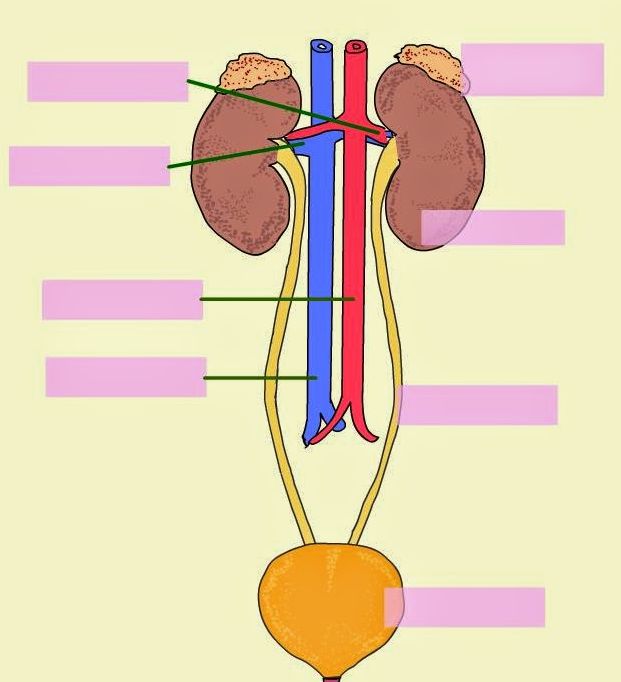 TEMA 5Se tienen 450 ml de disolución que contiene 30 gr de azúcar.  Calcula la concentración en g/l.Se disuelven 125 gr de azúcar en 350 gr de agua. Calcula la concentración en % en masa.¿Qué método de separación utilizaríamos para separar las siguientes mezclas?Agua y azúcarVinagre y alcoholArena y aguaSal y agua Relaciona cada frase con la palabra que corresponda:Estado de agregación en el que las fuerzas entre partículas son muy débiles. ___________________Estado de agregación con forma definida. ______________Estado de agregación con forma indefinida pero con volumen definido. __________Líquido                  Gas               Sólido